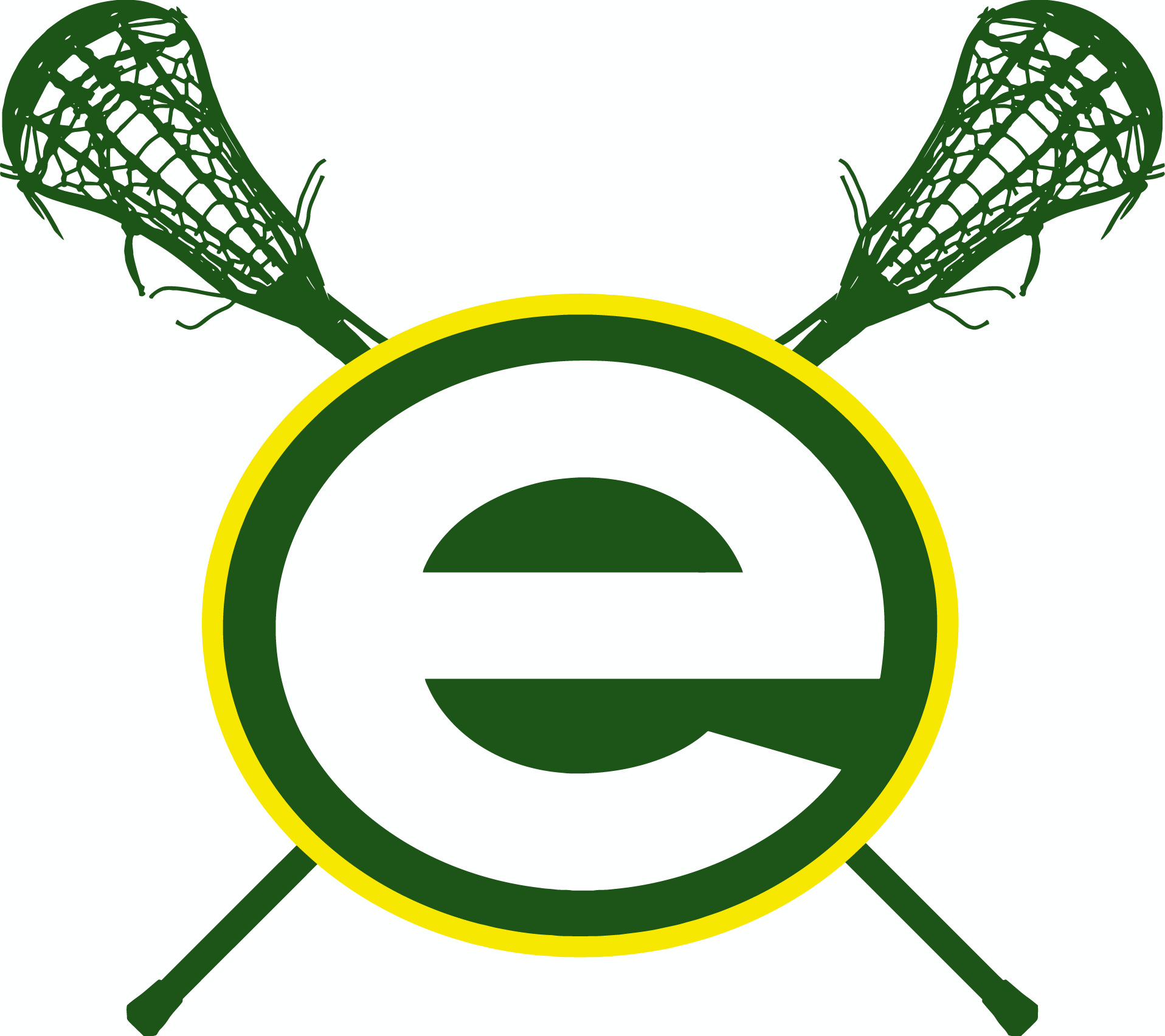 Edison Girls Lacrosse2021 Summer CampAugust 9-13Lacrosse is the fastest growing sport in American and the fastest growing sport at Edison. Summer camp is designed to teach the skills necessary to excel in the game. No prior experience is necessary to attend.The camp is open to incoming 9th -12th gradersBeginners 10:00- 11:30Advanced 11:30- 1:00Location: Edison High School 21400 Magnolia St. Huntington Beach, CA 92646On the back turf lacrosse/field hockey fieldMust BringWater, running shoes or cleats, mouthguard, goggles & stick* We will have sticks to borrow but supplies are limitedCamp RegistrationPlease mail or drop off Registration Form and Payment to:10042 Suntan Circle, Huntington Beach, CA 92646Camp Cost $150.00  (Make checks out to EHS Girls Lacrosse)